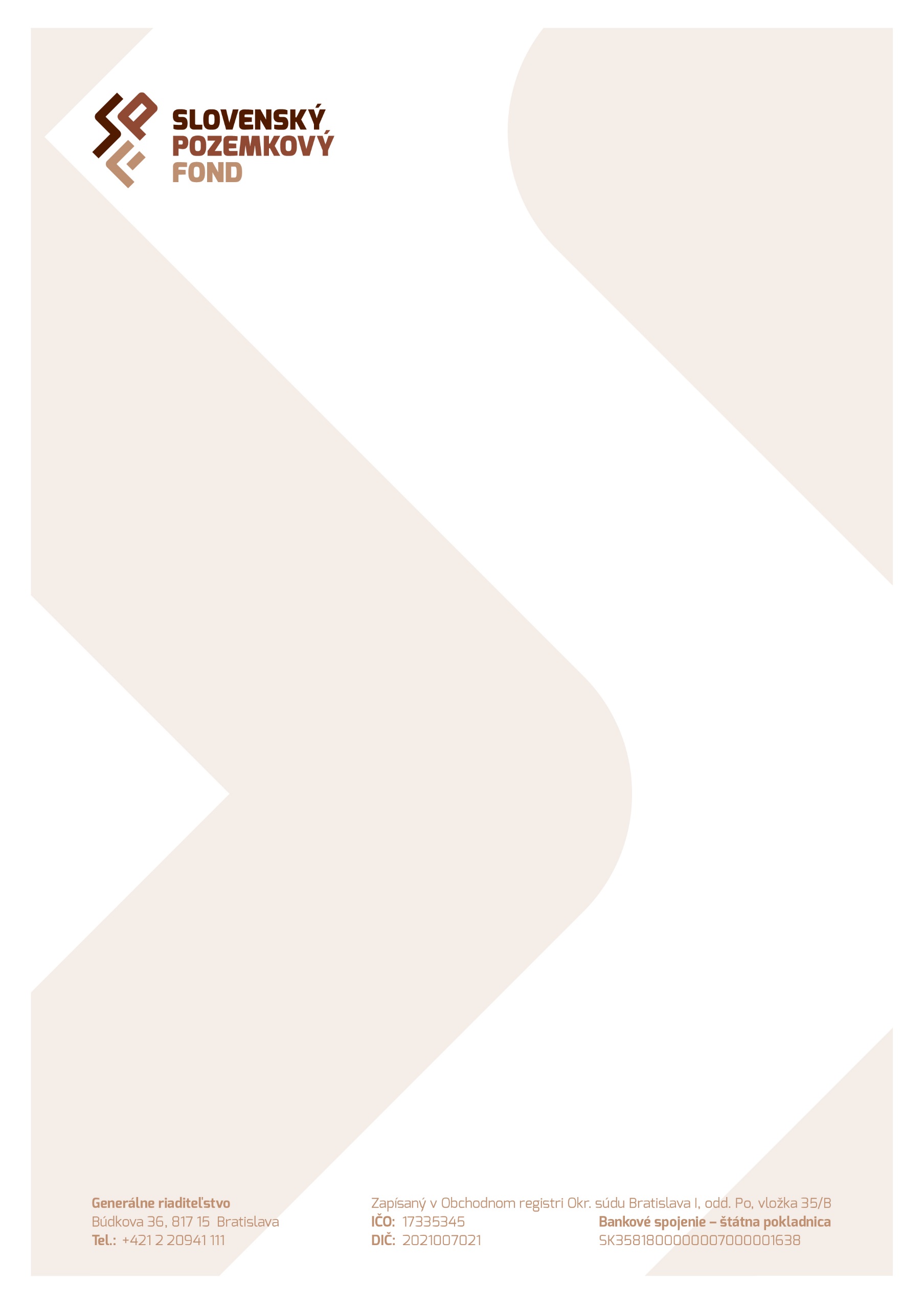 ZÁKLADNÝ POSTUP PRE SAMOSPRÁVY PRI PROJEKTOCH NA POZEMKOCH VO VLASTNÍCTVE SR V SPRÁVE SPF/ NEZISTENÝCH VLASTNÍKOV V SPRÁVE SPFOBSAH:Postup pre samosprávy pri riešení nových stavieb vo vzťahu k SPFŠpecializované centrá SPF a predkladanie žiadostí na SPFCentrum stanovísk a vecných bremien v MartineCentrum administrácie rozhodnutí a opravných prostriedkov v LučenciCentrum špeciálnych prevodov v KošiciachDoklady potrebné k bezodplatnému prevodu pozemkov určených na stavby vo verejnom záujme pre obec alebo VÚCDoklady potrebné k odplatnému prevodu pozemkov určených na stavby vo verejnom záujme pre obec alebo VÚCVysporiadanie vlastníctva pod existujúcimi stavbami a mimo staviebBezodplatný prevod (delimitácie) pozemkov z majetku štátu do vlastníctva obcíPOSTUP PRE SAMOSPRÁVY PRI RIEŠENÍ NOVÝCH STAVIEB VO VZŤAHU K SPFPokiaľ chce obec/VÚC budovať novú cestu, stavbu, inžinierske siete a pod. je potrebné, aby v prvom rade žiadateľ riešil územné/stavebné konanie resp. iné obdobné konanie:SPF sa vyjadruje ku konaniu pred vydaním územného rozhodnutia / stavebného povolenia,žiadateľ musí v prvom rade podať na SPF žiadosť o vyjadrenie sa k projektu pre vydanie územného rozhodnutia / stavebného povolenia,SPF vydá stanovisko, pokiaľ súhlasné, môže žiadateľ ďalej konať,následne, ak je vydané územné rozhodnutie (stavebné povolenie), obec/VÚC môže ďalej konať vo veci získania pozemku SR/NV od SPF, resp. zriadenia vecného bremena – v zmysle podmienok uvedených v stanovisku SPFstanoviská k stavbám vydáva Centrum stanovísk a vecných bremien SPF v Martinedoručené rozhodnutia orgánov verejnej moci administruje Centrum administrácie rozhodnutí a opravných prostriedkov SPF v LučenciPo vydaní rozhodnutia, keď je územné rozhodnutie / stavebné povolenie právoplatné, môže fond pristúpiť k vysporiadaniu pozemkovZo strany obce, VÚC je potrebné podať žiadosť o odkúpenie pozemkov, o bezodplatný prevod k pozemkom, o zriadenie vecného bremena k pozemkom - v zmysle podmienok uvedených v stanovisku SPFRozlíšenie bezodplatného prevodu / odplatného prevodu pozemkovPrevod pozemkov na obec/VÚC je možný na nové stavby len na základe vydaného právoplatného rozhodnutia (územného rozhodnutia, stavebného povolenia,...), v ktorom je ako stavebník uvedená obec/VÚC.	Bezodplatný prevod  pozemkovBezodplatný prevod je možný len pri pozemkoch SR, v správe SPF – nie je možný pri pozemkoch nezistených vlastníkov, v nakladaní SPF.Bezodplatný prevod je možný len pokiaľ obec, VÚC má územný plán a v územnom pláne je daná stavba definovaná ako verejnoprospešná, pričom je dôležité, aby sa dalo identifikovať, že s danou stavbou je v územnom pláne počítané na pozemku, ktorý má byť predmetom bezodplatného prevodu, tzn. dôležitá je aj grafická časť územného plánu. Bezodplatný prevod je teda možný, pokiaľ je vydané územné rozhodnutie na stavbu a je v územnom pláne daná stavba uvedená ako verejnoprospešná stavba na žiadaných pozemkoch.Môže byť v územnom pláne obce, v územnom pláne zóny alebo aj v územnom pláne samosprávneho kraja.Bezodplatný prevod je možný len pre stavbu, ktorá bude realizovaná, ALE NIE JE MOŽNÝ, pokiaľ stavba už stojí – v zmysle výkladu platného zákona č. 330/1991 Zb.Ideálne je prevod realizovať na základe už územného rozhodnutia. Pokiaľ je už vydané kolaudačné rozhodnutie, rozhodnutie o predčasnom užívaní stavby, o zmene stavby pred jej dokončením, alebo je inak zrejmé, že stavba už stojí, nie je možný už bezodplatný prevod, ale len odplatný.Podľa dostupných informácií sa pripravuje právny predpis pre umožnenie bezodplatného prevodu pozemku obci na účel výstavby nájomných bytov vo vlastníctve obce.Bezodplatný prevod sa realizuje v zmysle ustanovení §34 ods.9 a 13 zákona č.330/1991 Zb. v znení neskorších predpisov.Odplatný prevod pozemkov Odplatný prevod pozemkov vo vlastníctve SR v správe SPF sa realizuje v zmysle ustanovení §3 Nariadenia vlády SR č.238/2010 Z.z.Odplatný prevod je možný pri pozemkoch SR, v správe SPF alebo pri pozemkoch nezistených vlastníkov, v správe SPF, pokiaľ ide o stavbu, na ktorú je možné pozemok vyvlastniť, tzn. stavbu vo verejnom záujme, resp. ak je naplnený iný titul podľa § 19 ods. 3 zákona č. 180/1995 Z.z. v platnom znení. Pre iné stavby prevod pozemku nezistených vlastníkov nie je možný.Pre vyššie uvedené často žiadame územný plán obce, VÚC pre prevod pozemku vo vlastníctve nezistených vlastníkov, kde má byť uvedené, že ide o verejnoprospešnú stavbu.Pri predkladaní žiadostí o odplatný prevod sa vyžaduje predloženie znaleckého posudku, pričom SPF predáva pozemky za trhové ceny.ŠPECIALIZOVANÉ CENTRÁ SPF A PREDKLADANIE ŽIADOSTÍ NA SPF2.1 Centrum stanovísk a vecných bremien SPF v MartineCentrum vydáva vyjadrenia na účely územného, stavebného alebo iného obdobného konania, spracováva agendu zmlúv o vecných bremenách. Obec/VÚC predkladá doklady: žiadosť s odôvodnením a označením, k akému druhu konania sa vyjadrenie žiada (územné, stavebné, kolaudačné, povolenie zmeny stavby pred dokončením,  dodatočné povolenie stavby, povolenie zmeny užívania stavby, povolenie odstránenia stavby, ohlásenie drobnej  stavby, ohlásenie jednoduchej stavby, ohlásenie stavebných úprav a udržiavacích prác a pod.), územnoplánovaciu informáciu nie staršiu ako 1 rok,výkres z projektovej dokumentácie stavby (koordinačná situácia stavby), technické podklady – geometrický plán so zakreslením situácie (ak je  potrebné), pri pozemku vo vlastníctve štátu vyjadrenie miestne príslušného správneho orgánu k uplatneniu reštitučného nároku na predmetný pozemok, pri pozemku nezisteného vlastníka časť územného plánu určujúceho verejnoprospešnú stavbu s jej presnou identifikáciou,  pri pozemku v správe SPF vyjadrenie obce k územnoplánovacej informácii a stavebnému zámeru, iné doklady, ak si ich centrum stanovísk a vecných bremien vyžiada.  Centrum stanovísk a vecných bremien pri vypracovaní vyjadrenia k pozemku vo vlastníctve štátu zohľadňuje prednostne možnosť plnenia reštitučných nárokov oprávnených osôb podľa osobitného predpisu.Po doložení kompletnej žiadosti centrum vypracuje vyjadrenie, v ktorom bude uvedený súhlas, prípadne nesúhlas s požadovaným zámerom, ako aj podmienky realizácie zámeru. Vzhľadom na zrýchlenie procesov, je našou snahou vypracovať vyjadrenie v čo najkratšej možnej lehote od doručenia kompletnej žiadosti. Pri podmienke zriadenia vecného bremena odporúčame požiadať o zriadenie vecného bremena bezodkladne po realizácii stavby, nakoľko spracovanie žiadosti a podpísanie zmluvy trvá určitý čas.  Pri podmienke majetkovoprávneho vysporiadania pozemku je potrebné dodržať túto podmienku do stavebného, prípadne do kolaudačného konania, s ohľadom na nadväzujúce možnosti vysporiadania (zákonné tituly nadobudnutia - Protokol k odovzdaniu vlastníctva nehnuteľností vo vlastníctve štátu, Kúpna zmluva, Zmluva o prevode vlastníctva, a pod.). Centrum administrácie rozhodnutí a opravných prostriedkov SPF v LučenciCentrum zastupuje fond ako dotknutého účastníka konania a administruje doručené rozhodnutia orgánov verejnej moci hlavne v územných, stavebných a obdobných konaniach, konaniach k zmene druhu pozemku, vyňatia pozemku z PPF, konaniach k návrhu územnoplánovacej dokumentácie – územného plánu, alebo jeho zmeny, vyvlastňovacích konaniach a iných konaniach, ktoré nie sú dané vnútornými predpismi do kompetencie iných organizačných útvarov fondu.Centrum nezastupuje fond v konaniach a neadministruje súdne rozhodnutia, rozhodnutia vydané podľa reštitučných zákonov, rozhodnutia o oprave chýb v katastrálnom operáte, rozhodnutia vydané v katastrálnom konaní (vkladové, záznamové a iné konanie ...), rozhodnutia, kde sa jedná o majetok štátu v zmysle zákona 278/1993 Z.z. a rozhodnutia a konania, ktoré sú dané vnútornými predpismi do kompetencie iných organizačných útvarov fondu. Pre orgány verejnej moci ( stavebné úrady, okresné úrady ... ), na konzultáciu alebo poskytnutie informácie od SPF týkajúcej sa konkrétneho konania, kde je fond účastníkom, alebo iným spôsobom dotknutý, slúži nasledovná e-mailová adresa : rozhodnutie@pozfond.skNa uvedenú adresu je možné zaslať aj požiadavku na vzdanie sa práva podať odvolanie v prípade, že sú splnené všetky podmienky uvedené v stanovisku fondu, resp. požadované fondom v rámci príslušného konania a zároveň bolo rozhodnutie orgánu verejnej moci doručené do centrálnej podateľne SPF alebo do elektronickej schránky SPF.Centrum špeciálnych prevodov SPF v KošiciachCentrum spracováva žiadosti obcí, VÚC, správcov majetku štátu o odplatný/bezodplatný prevod nehnuteľností v správe a nakladaní fondu a o prevod správy majetku štátu. Obec/VÚC podľa vydaného stanoviska SPF a v ňom stanovených podmienok k stavbe podá na SPF žiadosť o majetkovoprávne vysporiadanie - podľa typu stavby, vlastníctva k pozemku (SR/neznámy vlastník) a právneho predpisu, podľa ktorého sa má prevod realizovať, je potrebné doložiť nasledovné doklady:Doklady potrebné k bezodplatnému prevodu pozemkov určených na stavby vo verejnom záujme pre obec alebo VÚCPrevod podľa §34 ods. 9 a 13 zákona č.330/1991 Zb. (pozemky vo vlastníctve SR v správe SPF):Obec/VÚC predkladá doklady:- 	Žiadosť o uzatvorenie zmluvy na bezodplatný prevod vlastníctva pozemkov vo verejnom záujme (prevod zo štátu na obec)-	Právoplatné územné rozhodnutie na verejnoprospešnú stavbu-	Kópia stanoviska SPF k stavbe-	Záväzná časť územného plánu - textová a grafická časť verejnoprospešných stavieb -	Uznesenie obecného zastupiteľstva o schválení bezodplatného prevodu-	Geometrický plán ak nie je predmetom prevodu celý pozemok-	Znalecký posudok v rozsahu prevodu-	Doklady k prechodu na štát a uplatnenie reštitúcie: vyjadrenie príslušného OÚ, odboru pozemkového a lesného hospodárstva k otázke uplatnenia reštitučného nároku podľa zák.č. 229/1991 Zb. a zák.č. 503/2003 Z.z. na pôvodnú EKN parcelu. Vyjadrenie nie je potrebné v prípade, ak ide o pôvodný neknihovaný pozemok (potvrdenie o neknihovanej parcele vydá príslušný OÚ, katastrálny odbor)  -	PK vložku na pôvodnú EKN parcelu – vydá príslušný OÚ, katastrálny odbor Predaj podľa § 19 zákona č.180/1995 Z.z. v spojení s Nariadením vlády SR č.238/2010 Z.z. (pozemky vo vlastníctve SR v správe SPF) – pozemky pod stavbami, priľahlé, prístup a pod.:Obec/VÚC predkladá doklady:- 	Žiadosť o uzatvorenie zmluvy na odplatný prevod vlastníctva pozemkov vo verejnom záujme (prevod zo štátu na obec)-	Kópia stanoviska SPF k stavbe- 	Doklad o vlastníctve k stavbe, priľahlého pozemku, podielu na pozemku a pod.- 	Záväzná časť územného plánu - textová a grafická časť verejnoprospešných stavieb - 	Územnoplánovacia informácia (využitie dotknutého pozemku v rámci platného územného plánu obce) nie staršia ako 1 rok - vydá príslušný mestský/obecný úrad- 	Uznesenie obecného zastupiteľstva o schválení odplatného prevodu- 	Geometrický plán ak nie je predmetom prevodu celý pozemok- 	Znalecký posudok v rozsahu prevodu- 	Doklady k prechodu na štát a uplatnenie reštitúcie: vyjadrenie príslušného OÚ, odboru pozemkového a lesného hospodárstva k otázke uplatnenia reštitučného nároku podľa zák.č. 229/1991 Zb. a zák.č. 503/2003 Z.z. na pôvodnú EKN parcelu. Vyjadrenie nie je potrebné v prípade, ak ide o pôvodný neknihovaný pozemok (potvrdenie o neknihovanej parcele vydá príslušný OÚ, katastrálny odbor)  - 	PK vložku na pôvodnú EKN parcelu – vydá príslušný OÚ, katastrálny odbor Predaj podľa § 34 ods. 4 písm. d) zákona č.330/1991 Zb. (pozemky vo vlastníctve SR v správe SPF) – pozemky určené na výstavbu, ťažbu:Obec/VÚC predkladá doklady:Prevod práva správy majetku štátu - prevod zo štátu na štát, napr. prevod na SSC, ŽSR, štátne podniky, rozpočtové a príspevkové organizácie a pod. (pozemky vo vlastníctve SR v správe SPF):Obec/VÚC predkladá doklady:-	Žiadosť kupujúceho-	Právoplatné územné rozhodnutie o umiestnení stavby-	Kópia stanoviska SPF k stavbe-	Geometrický plán ak nie je predmetom prevodu celý pozemok-	Znalecký posudok v rozsahu prevodu-	Doklady k prechodu na štát a uplatnenie reštitúcie: vyjadrenie príslušného OÚ, odboru pozemkového a lesného hospodárstva k otázke uplatnenia reštitučného nároku podľa zák.č. 229/1991 Zb. a zák.č. 503/2003 Z.z. na pôvodnú EKN parcelu. Vyjadrenie nie je potrebné v prípade, ak ide o pôvodný neknihovaný pozemok (potvrdenie o neknihovanej parcele vydá príslušný OÚ, katastrálny odbor)  -	PK vložku na pôvodnú EKN parcelu – vydá príslušný OÚ, katastrálny odborVyporiadanie podielového spoluvlastníctva - Dohoda podľa § 19 ods. 6 zákona č.180/1995 Z.z.:Obec/VÚC predkladá doklady:-	Žiadosť kupujúceho-	Kópia stanoviska SPF k stavbe-	Územnoplánovacia informácia obce nie staršia ako 1 rok-	Geometrický plán ak nie je predmetom vyporiadania celý pozemok-	Znalecký posudok-	Uznesenie obecného zastupiteľstva o schválení právneho úkonu-	Vzdanie sa predkupného práva, alebo vysporiadanie všetkých známych vlastníkov na danej parcele -	Doklady k uplatneniu reštitúcie: vyjadrenie príslušného OÚ, odboru pozemkového a lesného hospodárstva k otázke uplatnenia reštitučného nároku podľa zák.č. 229/1991 Zb. a zák.č. 503/2003 Z.z. na pôvodnú EKN parcelu. Vyjadrenie nie je potrebné v prípade, ak ide o pôvodný neknihovaný pozemok (potvrdenie o neknihovanej parcele vydá príslušný OÚ, katastrálny odbor)  -	PK vložku na pôvodnú EKN parcelu – vydá príslušný OÚ, katastrálny odbor- 	potvrdenie REGOB o pobyte neznámeho vlastníka (ak bol v k.ú. zapísaný ROEP, potvrdenie REGOB nie je potrebné doložiť)-	stanovisko obce o šetrení neznámeho vlastníka formou verejnej vyhlášky (ak bol v k.ú. zapísaný ROEP, potvrdenie obce nie je potrebné doložiť)Predaj podľa § 19 ods. 3 písm. a) zákona č.180/1995 Z.z. (pozemky neznámych vlastníkov) – pozemky určené na výstavbu, ťažbu:Obec/VÚC predkladá doklady:Žiadosť kupujúcehoPrávoplatné územné rozhodnutie o umiestnení stavby – vo verejnom záujme, o zriadení priemyselného parku, významnej investícii, dobývacieho priestor na ťažbu...Geometrický plán ak nie je predmetom prevodu celý pozemokZnalecký posudok v rozsahu prevoduUznesenie obecného zastupiteľstva o schválení právneho úkonuPredaj podľa § 19 ods. 3 zákona č.180/1995 Z.z. (pozemky neznámych vlastníkov) – pozemky na vyporiadanie pod stavbami, priľahlé, prístup:Obec/VÚC predkladá doklady:Žiadosť kupujúcehoDoklad o vlastníctve k stavbe, priľahlého pozemku a pod.Územnoplánovacia informácia obce k žiadaným pozemkom nie staršia ako 1 rokGeometrický plán ak nie je predmetom prevodu celý pozemokZnalecký posudok v rozsahu prevoduUznesenie obecného zastupiteľstva o schválení právneho úkonuVYPORIADANIE VLASTNÍCTVA POD EXISTUJÚCIMI STAVBAMI A MIMO STAVIEBPrevod pozemkov aj SR aj nezistených vlastníkov, v správe SPF je možný pod stavbami, ktoré sú vo vlastníctve obce.Pri pozemkoch SR je možný širší záber vysporiadaného pozemku pod stavbou a okolo, ako pri pozemkoch nezistených vlastníkov (pri pozemkoch NV je možný prevod pod stavbou a nevyhnutný prístup k nej)Vysporiadanie pozemkov mimo stavieb - je možné vysporiadanie pozemkov SR, nezistených vlastníkov, ktoré sú v podiele obce/VÚC a v podiele SR-SPF, resp. nezistených spoluvlastníkov, v správe SPF,je možné vysporiadanie pozemkov, ktoré tvoria nevyhnutný prístup k stavbe, pozemku žiadateľa,možnosť riešiť pozemky pod stavby nájomných bytov vo vlastníctve obcemožnosť zriadenia vecného bremena pre stavby inžinierskych sietí (kanalizácie, verejné osvetlenie, vodovod, a i.), resp. pre zabezpečenie prístupu k nehnuteľnosti žiadateľa – na základe vydaného územného rozhodnutia / stavebného povolenia – potrebné, aby bolo vecné bremeno zriadené pred kolaudáciou stavby – upozorňujeme, že je potrebné podať žiadosť o zriadenie vecného bremena v dostatočnom časovom predstihu pred očakávanou kolaudáciou stavby, nakoľko SPF má napriek snahe riešiť žiadosti obcí/VÚC promptne, dané postupy, ktoré si vyžadujú určitý čas, kým je zmluva zo strany fondu uzatvorenáVšeobecne k prevodom pozemkov:obec musí mať odplatný aj bezodplatný prevod pozemkov od fondu schválený obecným zastupiteľstvom,prevod pod existujúcimi stavbami ciest, chodníkov, a i., ktoré nie sú evidované v katastri nehnuteľností sa riešia doplnkovými podkladmi, pričom je potrebné rozlišovať, kto je správca komunikácie v zmysle platných právnych predpisov, ten subjekt by mal aj nadobúdať pozemok pod cestou, chodníkom,znalecký posudok na ocenenie dotknutých pozemkov je potrebné doložiť aj pri bezodplatnom prevode pozemkov,pokiaľ nie je jednoznačne preukázaný titul prevodu, je vhodné, aby žiadateľ doplnil aj objasňujúcu fotodokumentáciu k žiadosti,fond môže riešiť vysporiadanie tých pozemkov, ku ktorým je na príslušnom liste vlastníctva zapísaná správa SPF.BEZODPLATNÝ PREVOD (DELIMITÁCIE) POZEMKOV Z MAJETKU ŠTÁTU DO VLASTNÍCTVA OBCÍObec/VÚC môže pozemky vo vlastníctve SR v správe SPF vysporiadať aj formou delimitačných protokolov, a to v nasledujúcich prípadoch:1. Pozemky, ktoré tvorili verejný majetok (neknihované pozemky), ktoré sú vo vlastníctve štátu a pred účinnosťou zákona sa nachádzali v zastavanom území obce:Obec/VÚC predkladá:  stanovisko príslušného okresného úradu, katastrálneho odboru o neknihovanej parcele v intraviláne. Právny predpis:  § 14 ods. 2 zákona č. 180/1995 Z.z.2. Do vlastníctva obcí prechádzajú z majetku Slovenskej republiky veci (nehnuteľnosti), ktorým patrilo ku dňu účinnosti zákona SNR č. 369/1990 Zb. o obecnom zriadení právo hospodárenia národným výborom, na území ktorých nachádzajú. Obec/VÚC predkladá: Hospodársku zmluvu alebo Pozemkovoknižnú vložku (PKV) so zápisom: Československý štát – v správe Miestneho národného výboru (MNV) alebo Protokol o prechode nehnuteľného majetku. Právny predpis:  § 2 zákona č. 138/1991 Zb. o majetku obcí.3. Poľnohospodárska a nepoľnohospodárska pôda, ktorá bola vo vlastníctve obcí k 31. decembru 1949 a pokiaľ sa nachádza ku dňu účinnosti tohto zákona v majetku Slovenskej republiky.Obec/VÚC predkladá: pozemkovoknižnú vložku (PKV). Právny predpis: § 15a zákona č. 138/1991 Zb. o majetku obcí.4. Pozemky pod stavbami vo vlastníctve obce, ktoré prešli do vlastníctva obce podľa § 2 až 2c, vrátane priľahlej plochy, ktorá svojím umiestnením a využitím tvorí neoddeliteľný celok so stavbou. Obec predkladá: listinu preukazujúcu vlastníctvo k predmetnej stavbe, a to: Protokol o prechode nehnuteľného majetku vo vlastníctve štátu, ku ktorému mali právo hospodárenia národné výbory (NV) v zmysle zákona č. 138/1991 Zb. spolu so zoznamom nehnuteľností alebo Hospodársku zmluvu alebo Dohodu o prechode majetku alebo Inventúrny súpis dlhodobého majetku obce, stavebné povolenie, kolaudačné rozhodnutie, pasport miestnych komunikácií a pod. Právny predpis: § 2d ods. 1, 2 zákona č. 138/1991 Zb. o majetku obcí.V prípade, že požadované doklady nie je možné dohľadať na obci, v katastri nehnuteľností (zbierka listín) alebo v príslušných archívoch, Slovenský pozemkový fond pristúpi k individuálnemu doriešeniu daného prípadu, pričom obec musí predložiť písomné vyjadrenie z katastra nehnuteľností alebo z archívu, že predmetná listina sa u nich nenachádza. Všetky žiadosti a doplňujúce doklady je potrebné zasielať na adresu centrálnej podateľne SPF: Slovenský pozemkový fond, Búdková 36, 817 15 BratislavaV prípade potreby konzultácie dokladov, resp. konkrétnej žiadosti je pre samosprávy k dispozícii e-mailový kontakt: samospravy@pozfond.skDoklady potrebné k odplatnému prevodu pozemkov určených na stavby vo verejnom záujme pre obec alebo VÚCŽiadosť o uzatvorenie zmluvyPrávoplatné územné rozhodnutie o umiestnení stavby, rozhodnutie o dobývacom priestoreKópia stanoviska SPF k stavbeGeometrický plán ak nie je predmetom prevodu celý pozemokZnalecký posudok v rozsahu prevoduUznesenie obecného zastupiteľstva o schválení právneho úkonuDoklady k prechodu na štát a uplatnenie reštitúcie: vyjadrenie príslušného OÚ, odboru pozemkového a lesného hospodárstva k otázke uplatnenia reštitučného nároku podľa zák.č. 229/1991 Zb. a zák.č. 503/2003 Z.z. na pôvodnú EKN parcelu. Vyjadrenie nie je potrebné v prípade, ak ide o pôvodný neknihovaný pozemok  (potvrdenie o neknihovanej parcele vydá príslušný OÚ , katastrálny odbor)  PK vložku na pôvodnú EKN parcelu – vydá príslušný OÚ, katastrálny odbor 